 Escuela Burnham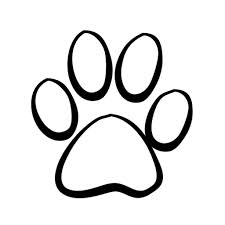 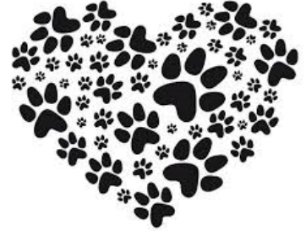 Visión: Aquí en la Escuela Burnham inspiramos, motivamos y estimulamos a los alumnos académica, emocional y socialmente dándoles las herramientas necesarias y la debida orientación para prepararlos para ser ciudadanos del mundo responsables y  productivos. 